“El mandamiento es una lámpara, la enseñanza es una luz y la disciplina es el camino de la vida” (Proverbios 6:23) REVOLUCIÓN AGRICOLA Y EL INICIO DE LAS GRANDES CIVILIZACIONESNOMBRE:			CURSO:				FECHA: Semana 3: 18 al 22 de mayo Objetivo:  Analizar el surgimiento de la agricultura Revolución agrícola en el neolítico Actividad de aprendizaje ; Observa el siguiente video  y elabora un resumen de las ideas más importantes que permitan entender como surge la agricultura y su importancia Video: Revolución Neolítica - Agriculturahttps://www.youtube.com/watch?v=IHJF6TXC_h42.- Investigar dos artefactos utensilios que surgen con la agricultura Semana 4: Primeras civilizacionesObjetivo: Conocer las primeras civilizaciones y sus característicasActividad de aprendizaje: Escoge 3 aspectos comunes de las primeras civilizaciones y comenta la importancia que tuvo en el desarrollo de la esa sociedad ARTEFACTOIMAGENUTILIDAD MORTERO DE PIEDRA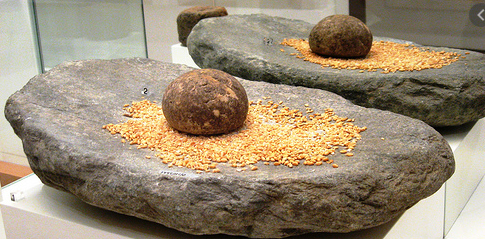 SE UTILIZA PARA MOLER LOS GRANOS DE TRIGO Elementos comunesImportancia para el desarrollo social